Publicado en CDMX el 04/10/2023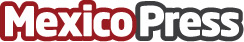 Cómo optimizar la venta en línea y crecer un negocio con Shopify y Star MicronicsEl miércoles 04 de octubre a las 11:00 am se lleva a cabo el webinar "Forma parte de la revolución digital" impartido por César Basurto, Business Development de Shopify México y Ricardo Hernández Business Development de Star Micronics México. En el webinar se platicará acerca de las tendencias para automatizar procesos de venta de mayoreo, las ventajas de formar parte del programa de Partners de Shopify, entre otros temasDatos de contacto:Alejandra ArmentaProjet Manager5575768479Nota de prensa publicada en: https://www.mexicopress.com.mx/como-optimizar-la-venta-en-linea-y-crecer-un Categorías: Marketing E-Commerce Jalisco Nuevo León Ciudad de México Webinars http://www.mexicopress.com.mx